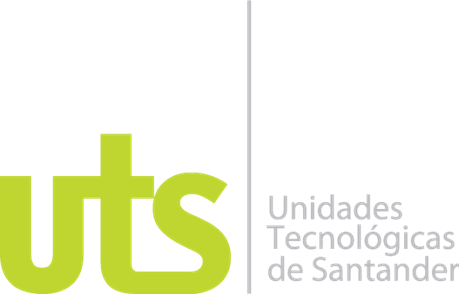 INFORME DE GESTIÓN DEL SEMILLEROII - 2019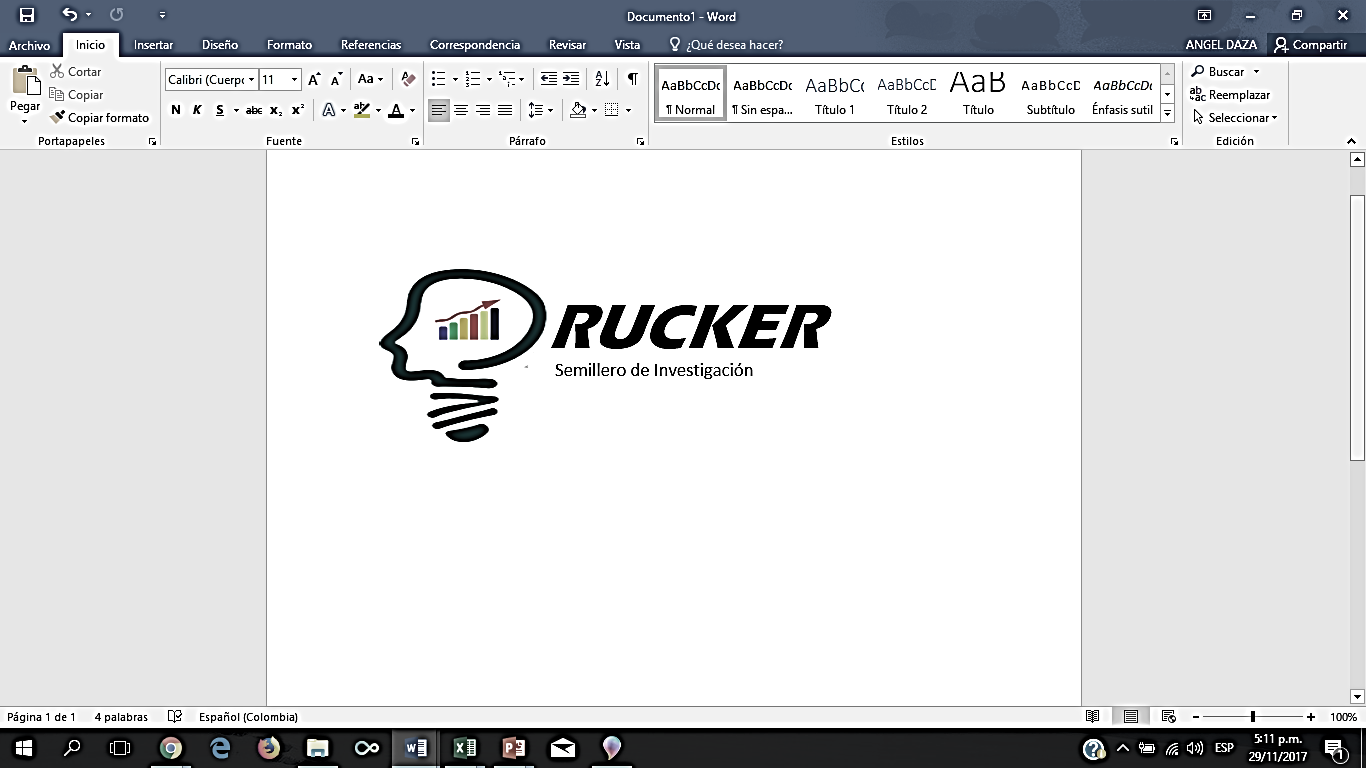 Autor (Docente Líder)René Mauricio Peñarredonda QuinteroAdministrador Comercial y de SistemasEspecialista en Gerencia Estratégica de MercadeoCandidato a Magister en Administración de OrganizacionesDirigido a:Jorge Virgilio Rivera GutiérrezCoordinador de Semilleros de InvestigaciónUnidades Tecnológicas de SantanderJavier Mauricio Mendoza ParedesDirector de Investigaciones y Extensión - UTSLugar y fecha de emisión:Ciudad, Mes de AñoIdentificación del Documento: Derechos Reservados © 2018. No está permitida la reproducción total o parcial de este documento, ni su tratamiento informático, ni la impresión de ninguna forma o por cualquier medio, ya sea electrónico, mecánico, por fotocopia, por registro u otros métodos, sin el permiso previo y por escrito de los derechos de autor del propietario.TABLA DE CONTENIDO1. INFORMACIÓN DEL SEMILLERO	31.1 LÍNEAS DE INVESTIGACIÓN	31.2 LOGO DEL SEMILLERO	31.3 MISION	31.4 VISIÓN	31.5 OBJETIVOS	31.5.1	Objetivo General	31.5.2	Objetivo General	41.6 CRONOGRAMA DE ACTIVIDADES PLANTEADO	41.7 REUNIONES DE GRUPO	41.6 INDICADORES DE GESTIÓN	51. INFORMACIÓN DEL SEMILLEROEl semillero de Investigación Drucker fue creado bajo acta Nº 02 – 06 del 04 de 2016, convocada por Grupo de Investigación Barrancabermeja y Coordinación del programa de Tecnología en gestión Empresarial y Administración de Empresas perteneciente a la Facultad Ciencias Socioeconómicas y Empresariales.1.1 LÍNEAS DE INVESTIGACIÓNCompetitividad, Productividad Empresarial, Desarrollo Económico, Innovación Y Creatividad, Desarrollo Organizacional. Emprendimiento1.2 LOGO DEL SEMILLERO1.3 MISIONSomos un grupo de profesores y estudiantes que mediante procesos de investigación afianzamos la formación integral de los miembros del semillero y contribuimos con la proyección social de la Institución en el ámbito local, regional, nacional e internacional.1.4 VISIÓNSeremos reconocidos por nuestra formación integral y nuestros aportes al sector económico, social y empresarial de la región mediante la formulación, desarrollo e implementación de proyectos de investigación1.5 OBJETIVOSObjetivo GeneralPromover el desarrollo de actividades investigativas, sobre la base del desarrollo de experiencias de sana convivencia, responsabilidad, solidaridad, disciplina, trabajo en equipo y liderazgo, que contribuyan a la formación integral del estudiante.Objetivo GeneralAprender a investigar, investigando.Asesorar y acompañar a los estudiantes en el desarrollo de proyectos.Generar ideas y propuestas.Implementar proyectos de investigación que generen impacto social y económico1.6 CRONOGRAMA DE ACTIVIDADES PLANTEADO1.7 REUNIONES DE GRUPOLos días miércoles el horario: 4:30 pm hasta las 5 :30 pm.Se realizan las actividades:Socialización de las Generalidades del Semillero de Investigación – DruckerCapacitación a los Integrantes del Semillero sobre Metodología de la Investigación.Cuyos soporte y evidencias se encuentran en los anexos: (Listas de Asistencia)1.6 INDICADORES DE GESTIÓNLa gestión se describe a través de los siguientes indicadores establecidos en el plan anual de los semilleros, como cumplimiento de la gestión con los semilleros.5. Registros Fotográficos Eventos SemillerosPARTICIPACIÓN REDCOLSI INTERNACIONAL – ASUNCIÓN PARAGUAY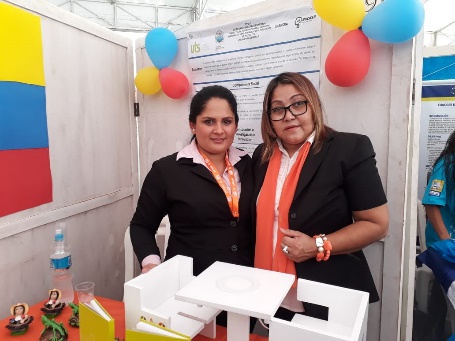 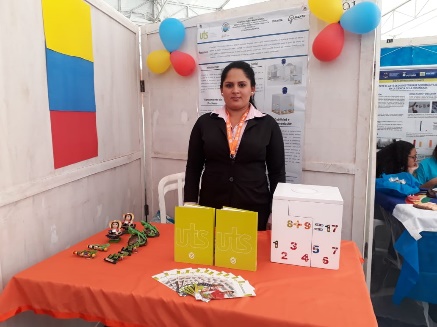 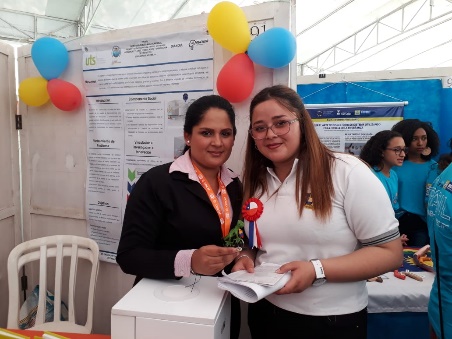 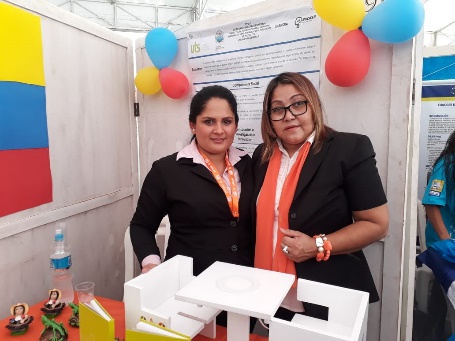 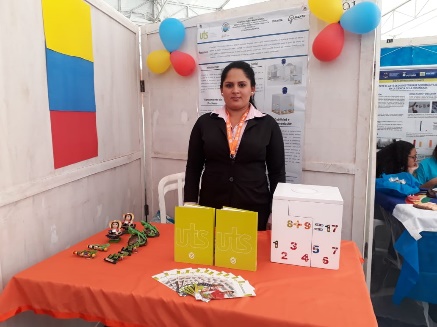 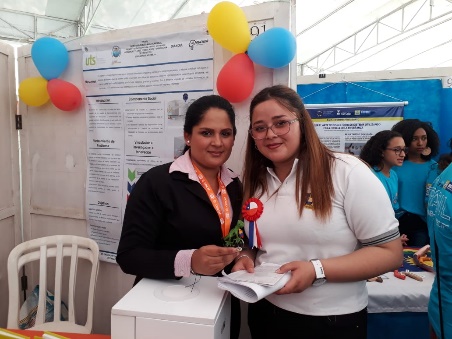 PARTICIPACIÓN REDCOLSI NACIONAL – VALLEDUPAR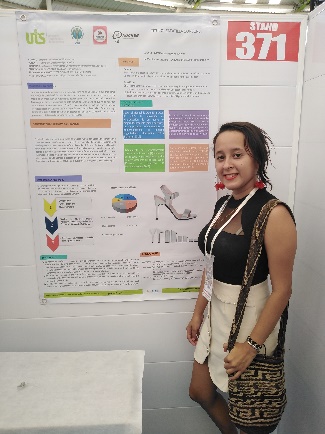 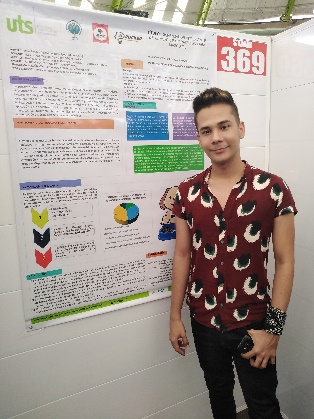 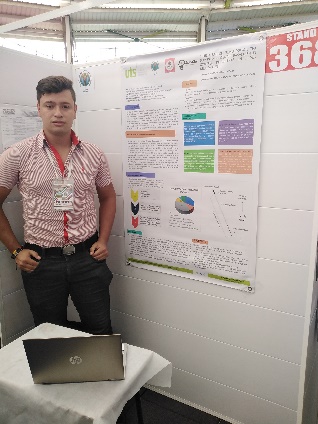 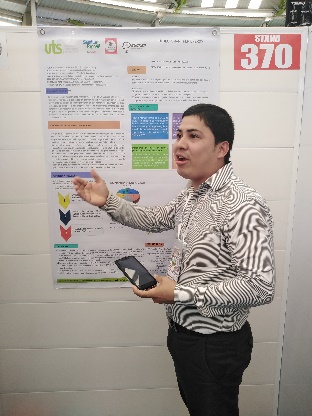 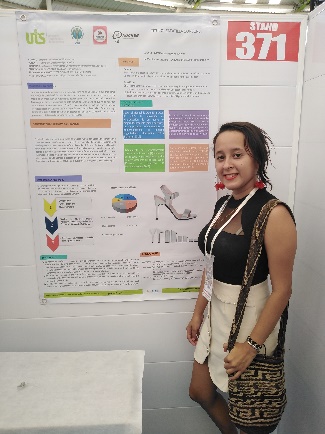 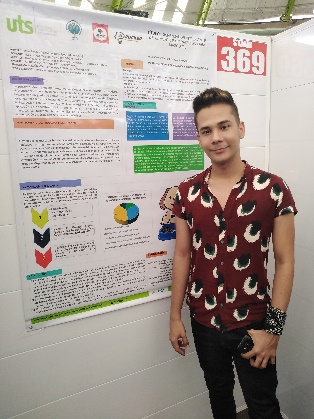 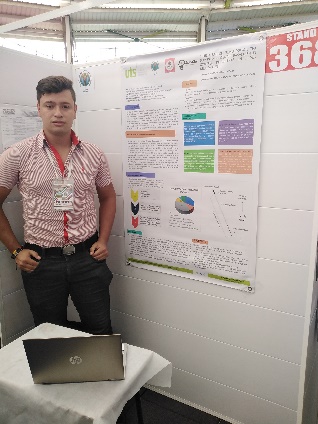 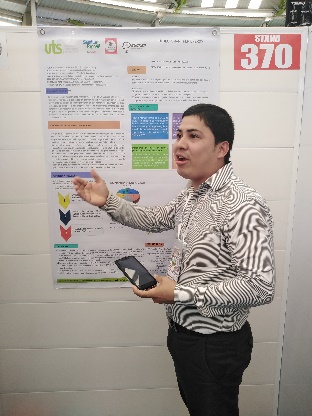 PARTICIPACIÓN SEMILLA EXPO CUARTA VERSIÓN UTS BUCARAMANGA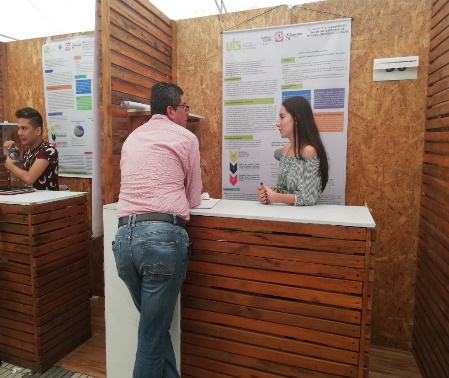 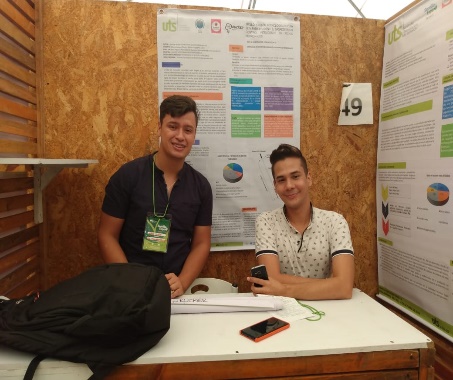 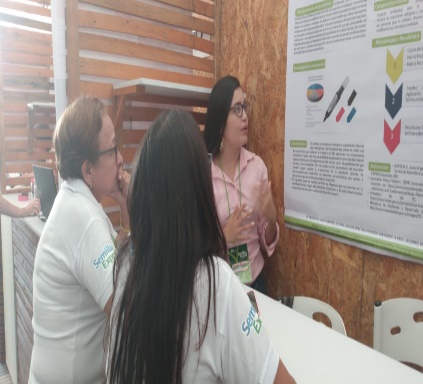 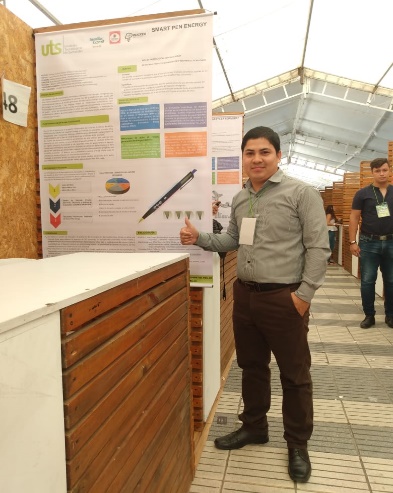 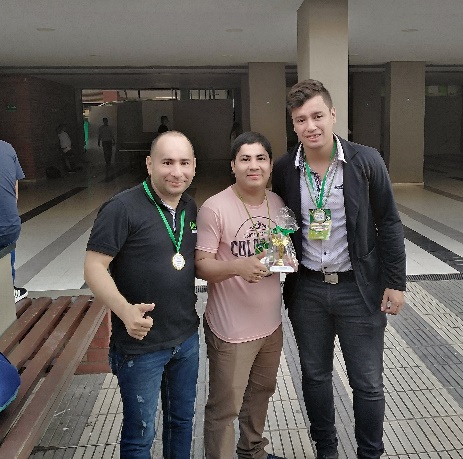 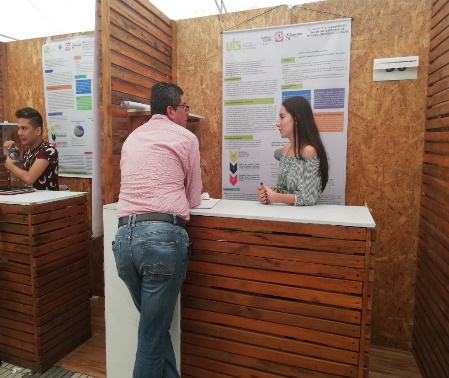 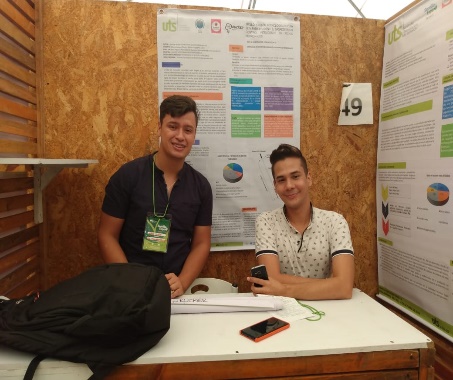 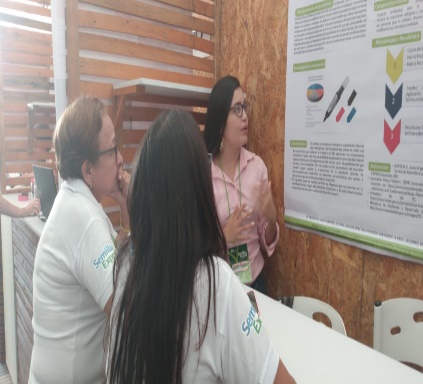 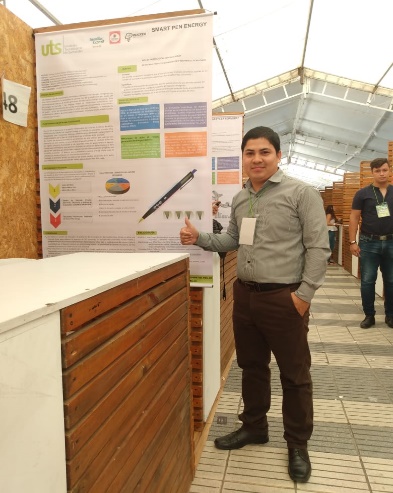 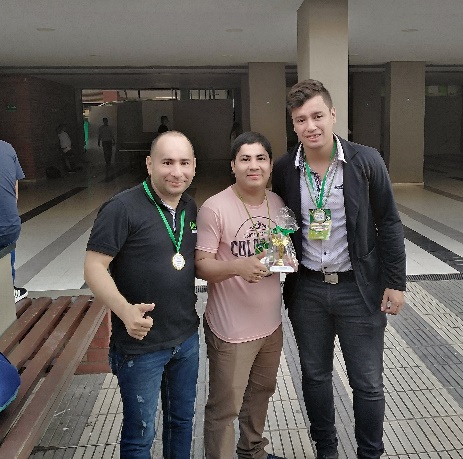 PARTICIPACIÓN EXPOEMPRENDER II – 2019 – CENTRO COMERCIAL SAN SILVESTRE BCA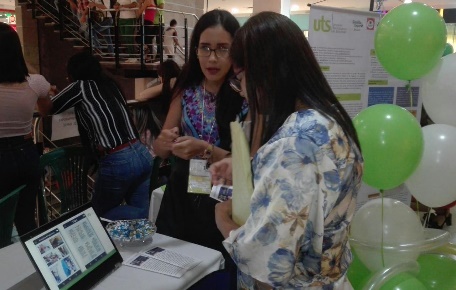 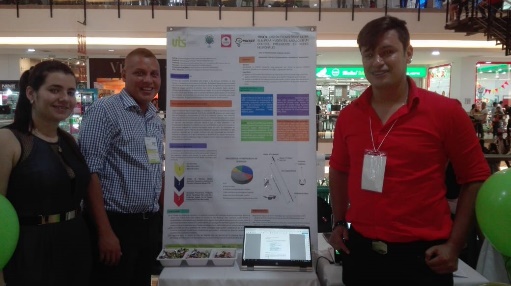 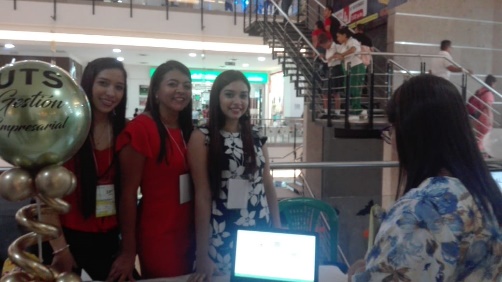 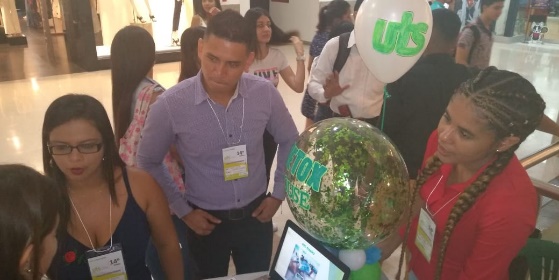 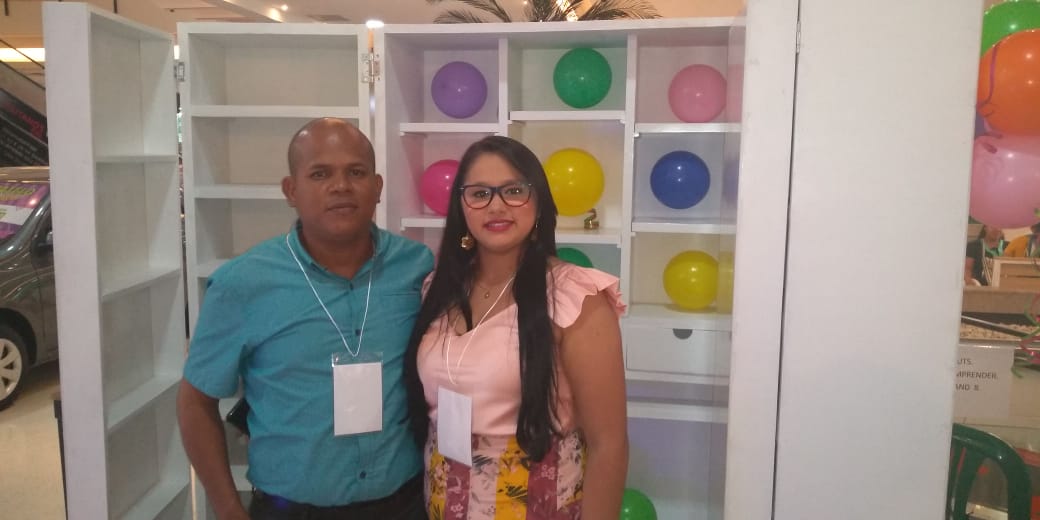 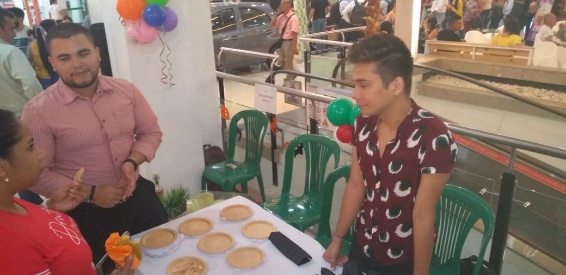 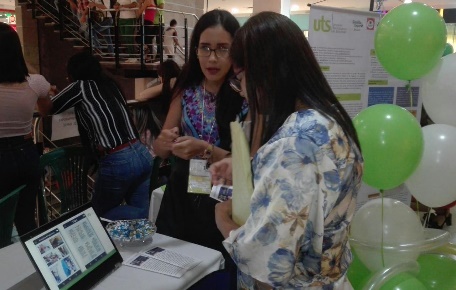 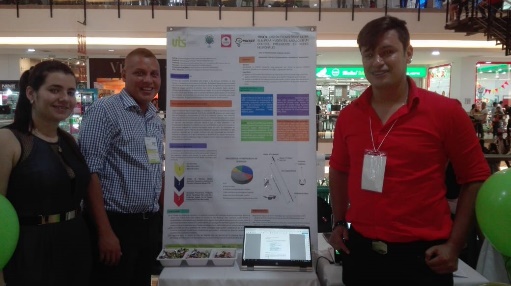 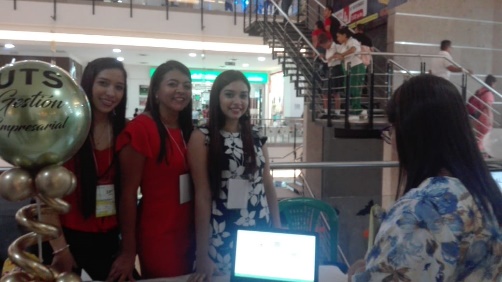 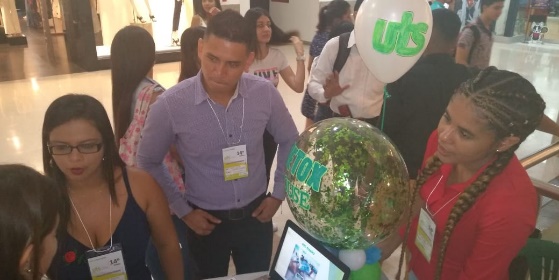 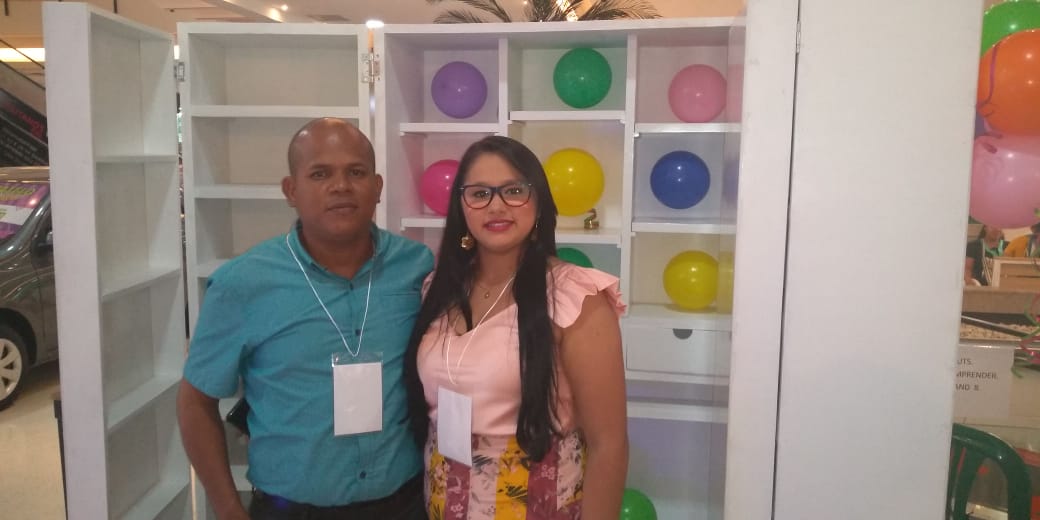 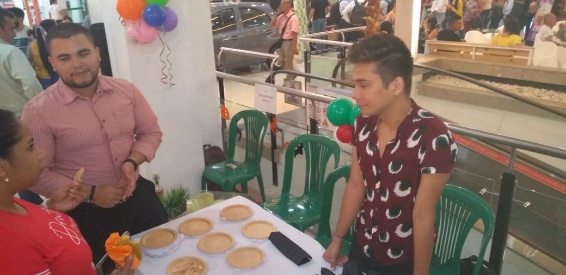 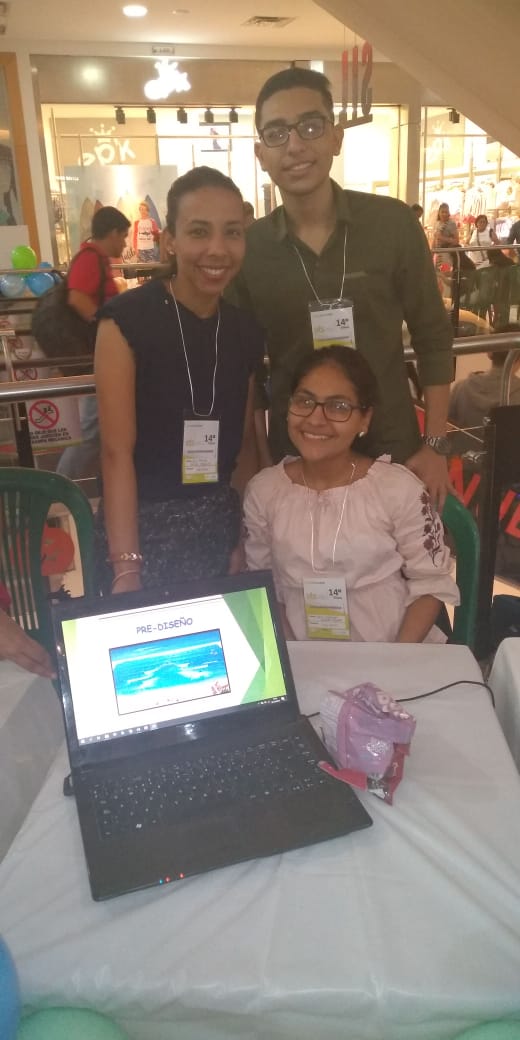 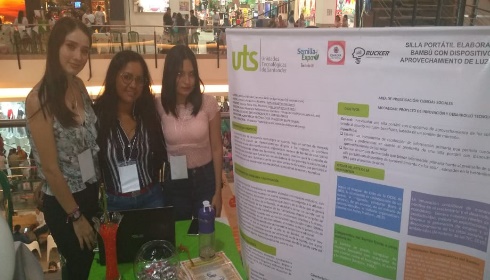 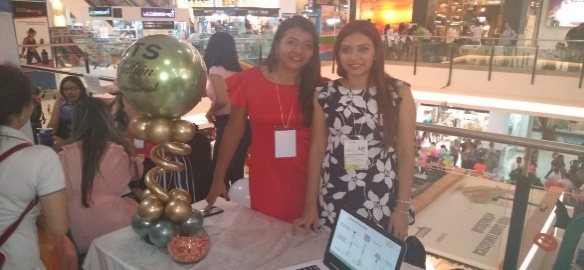 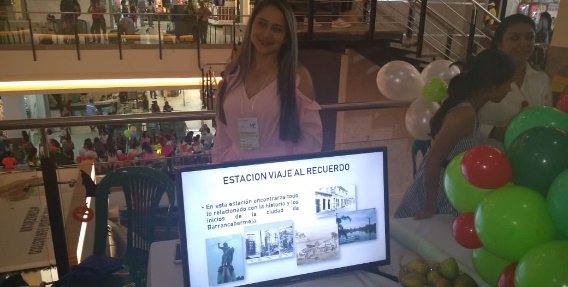 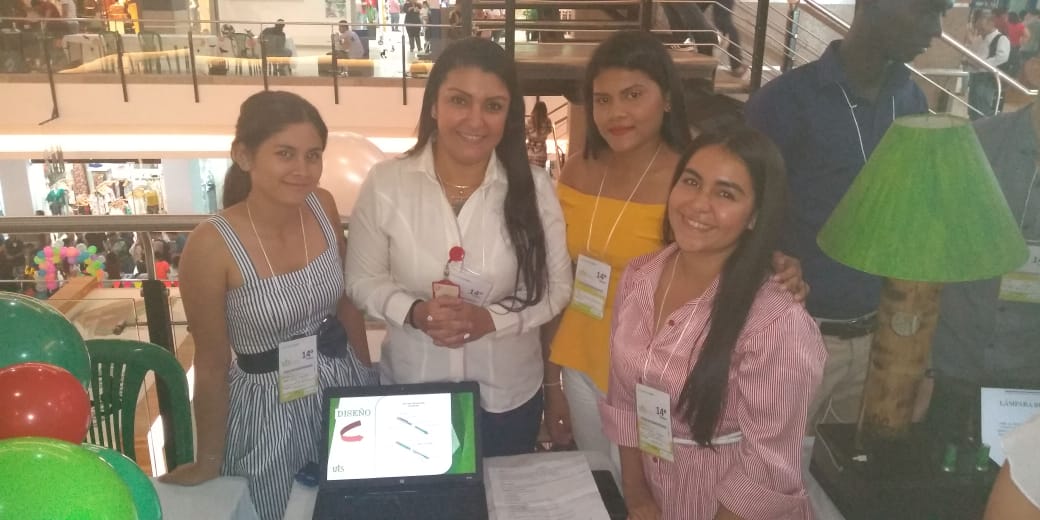 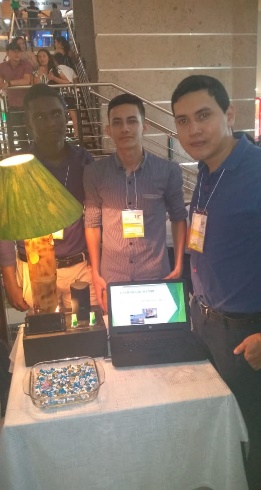 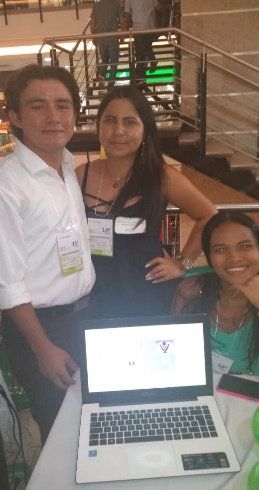 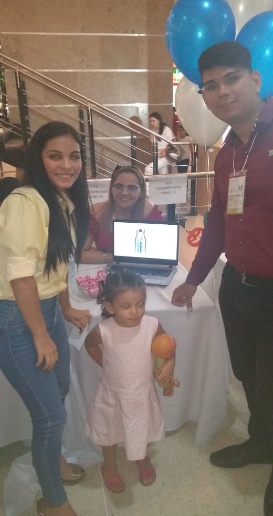 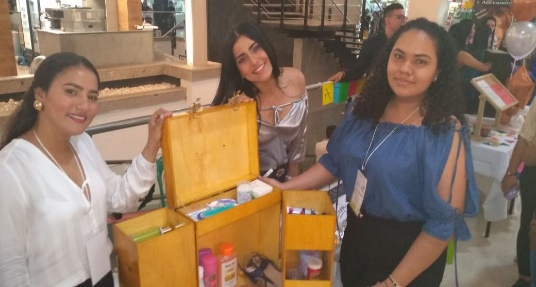 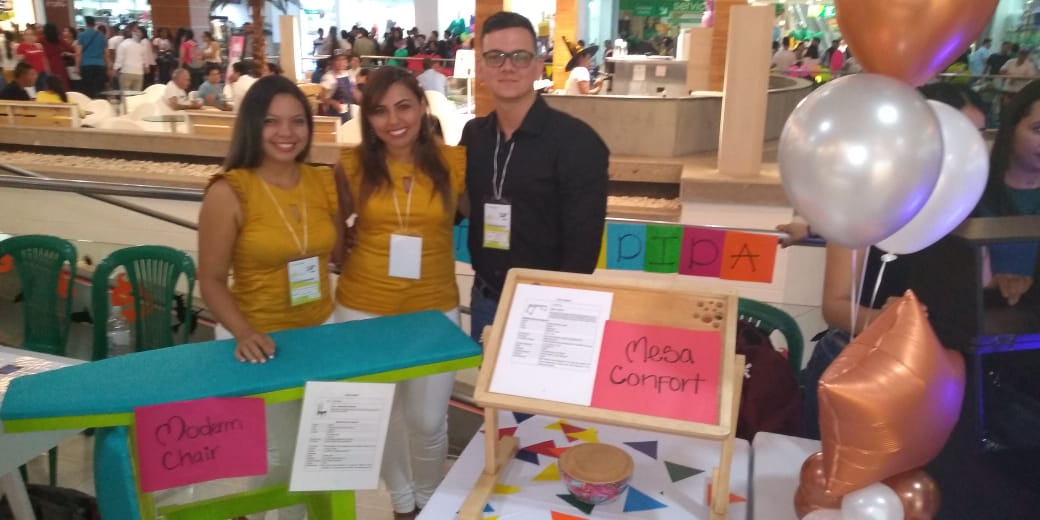 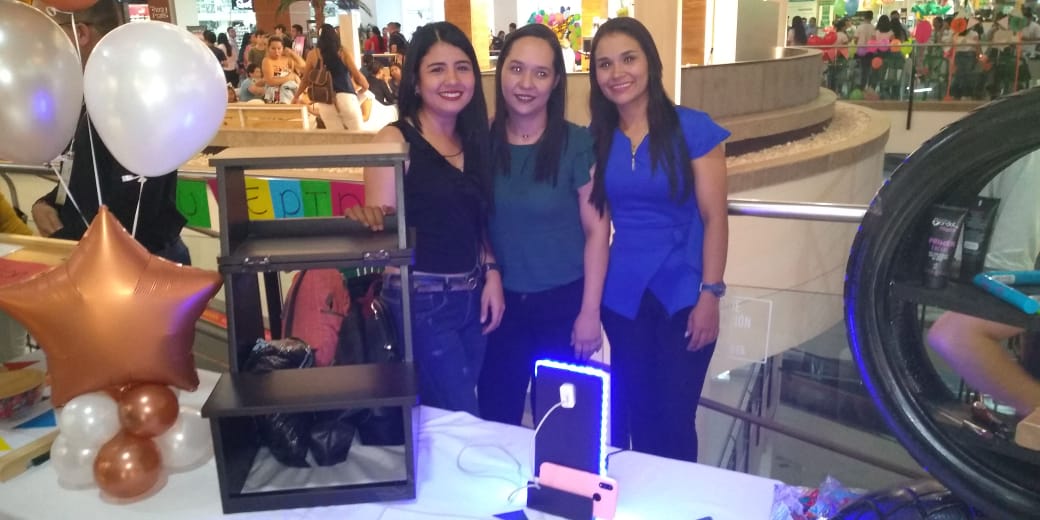 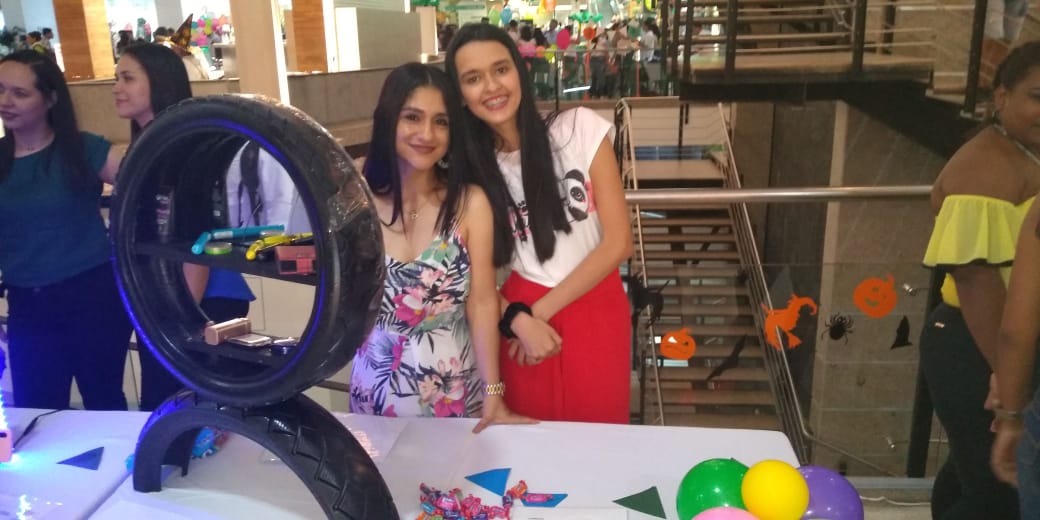 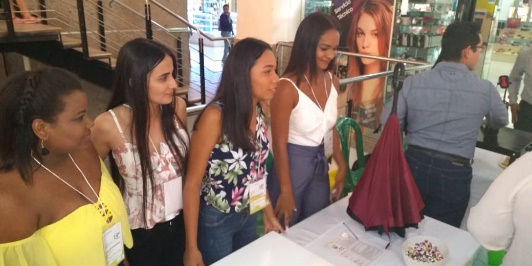 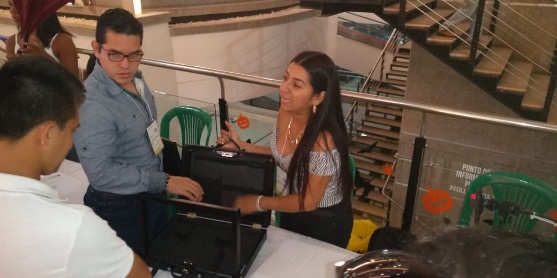 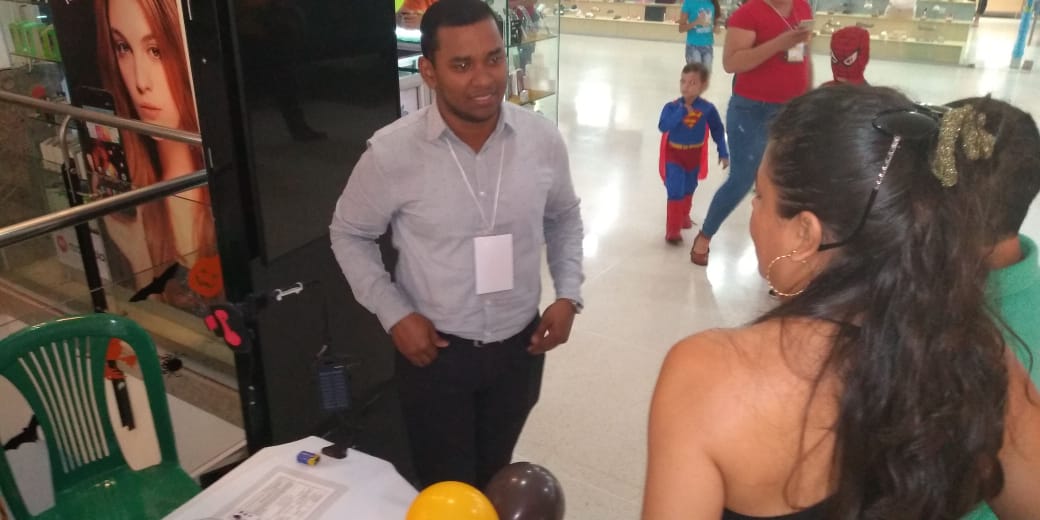 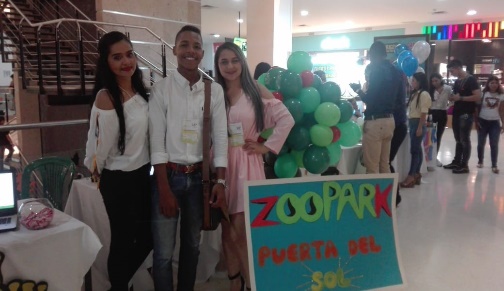 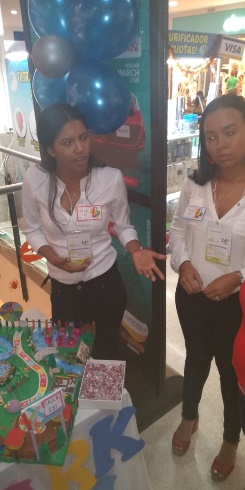 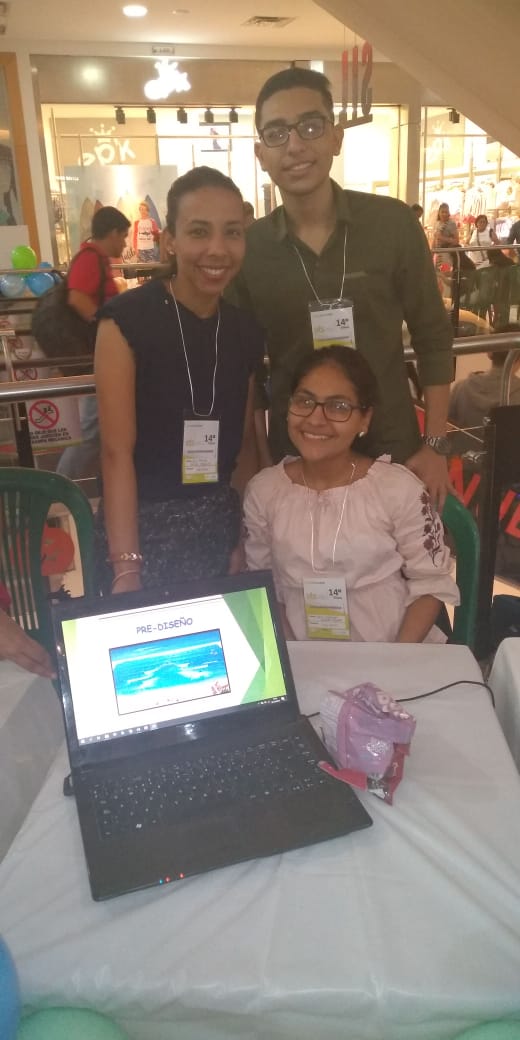 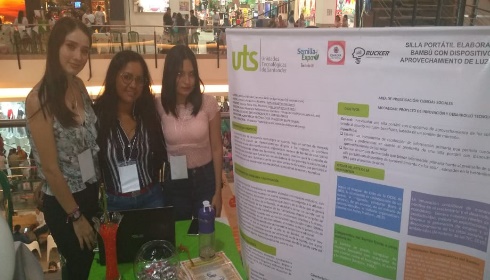 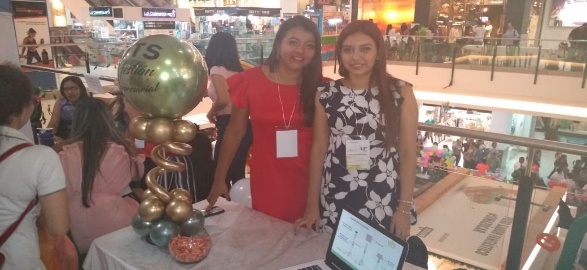 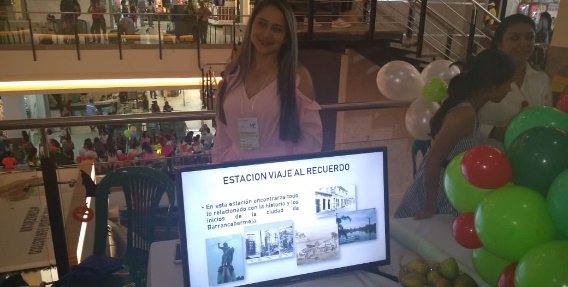 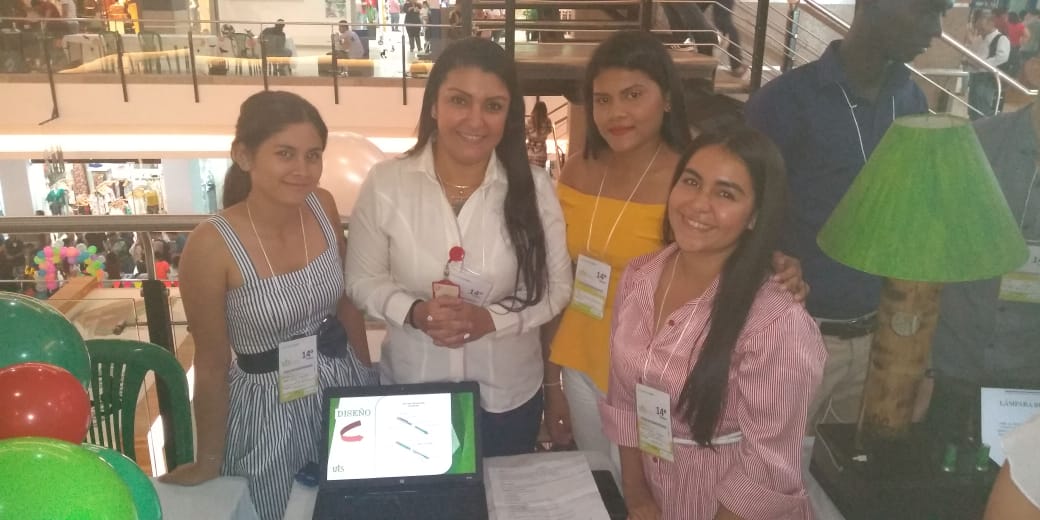 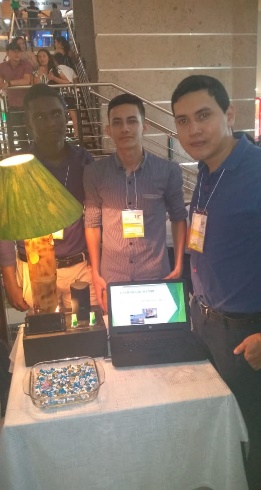 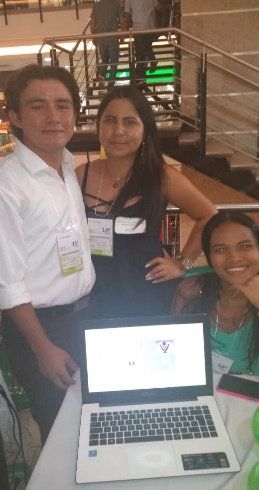 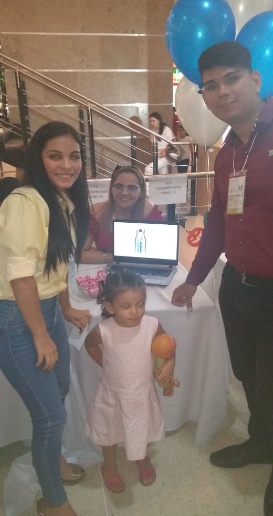 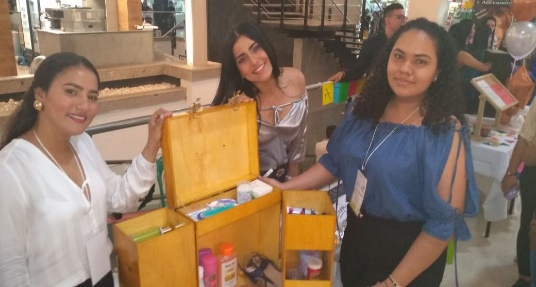 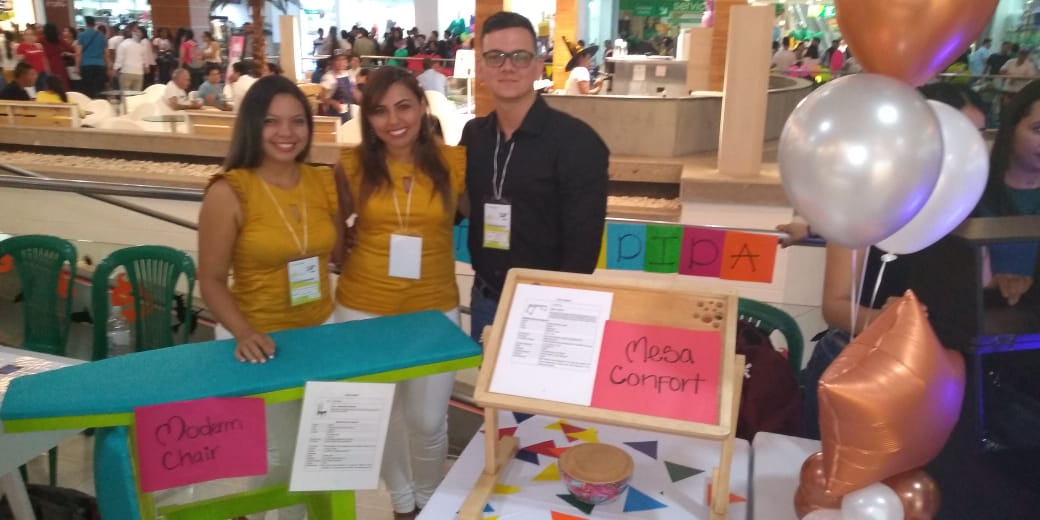 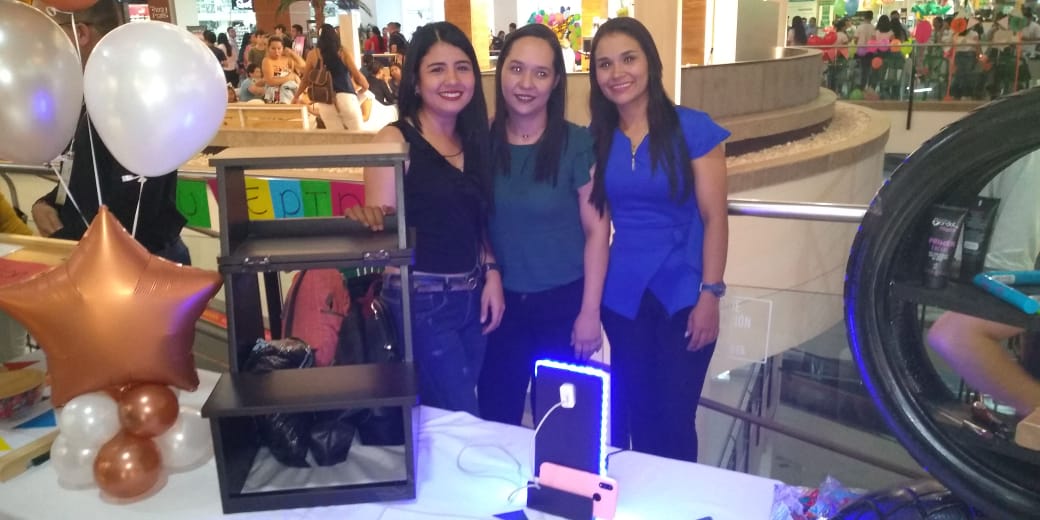 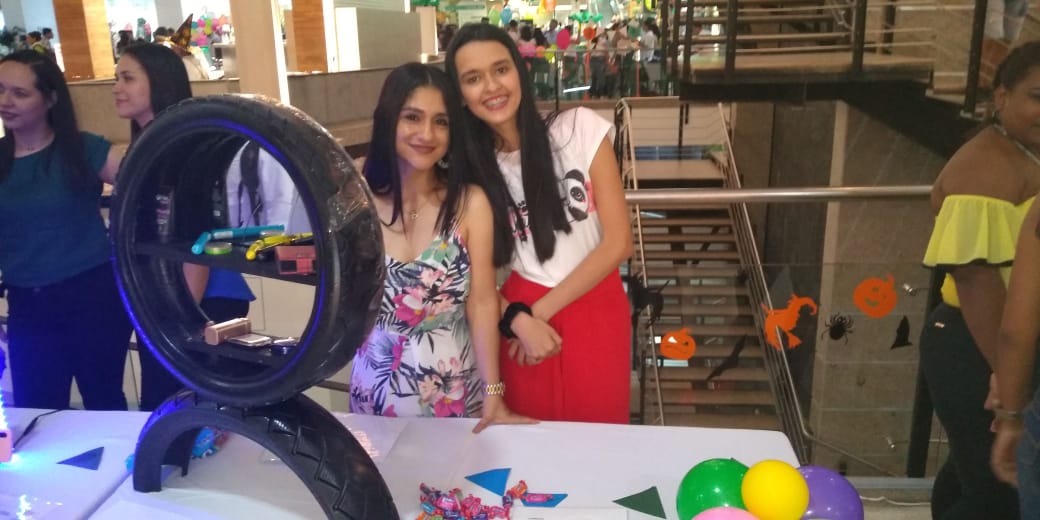 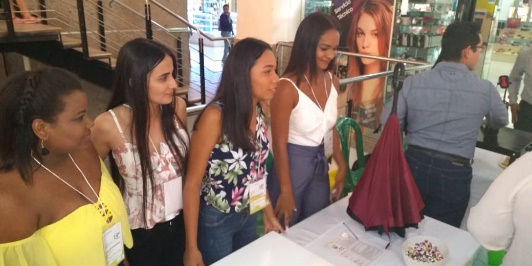 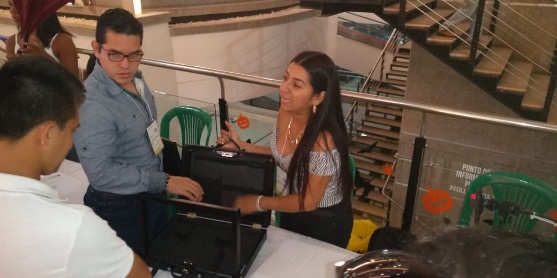 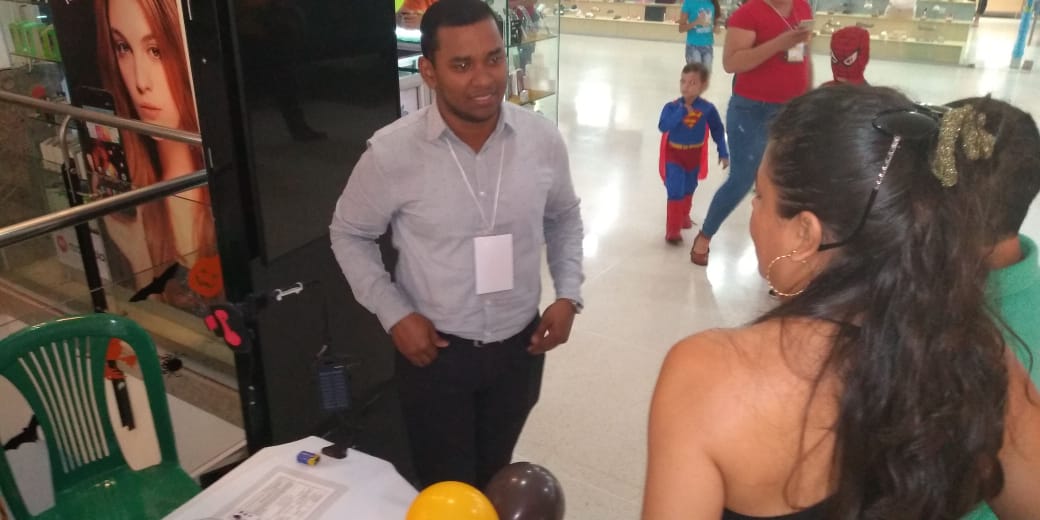 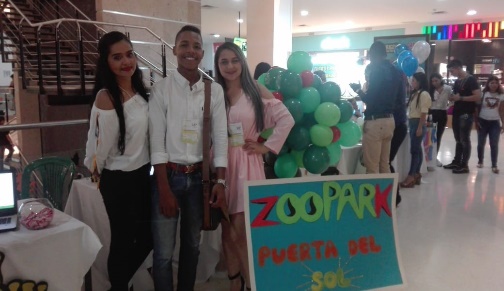 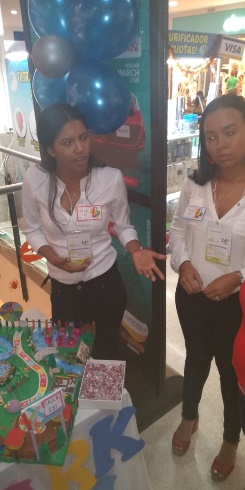 LISTAS DE ASISTENCIA DE SEMILLERO Y CAPACITACIÓN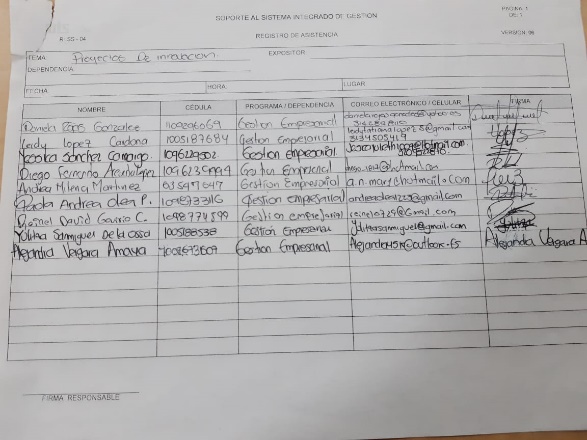 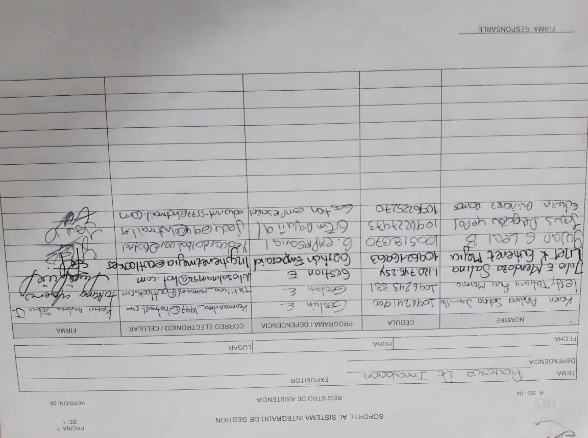 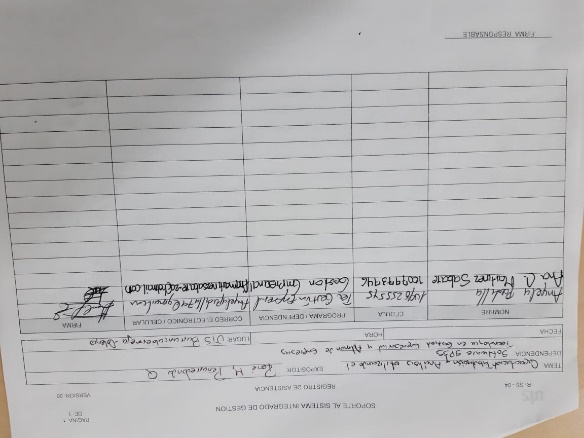 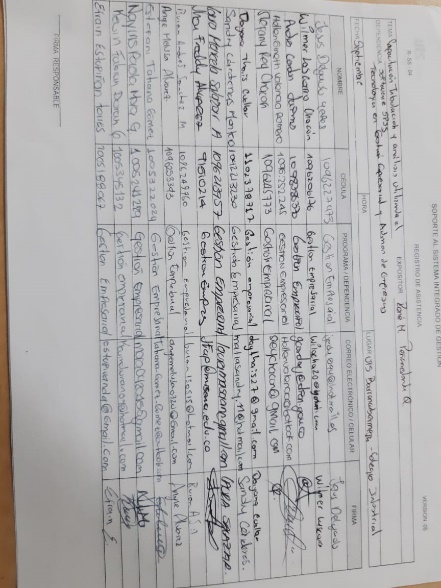 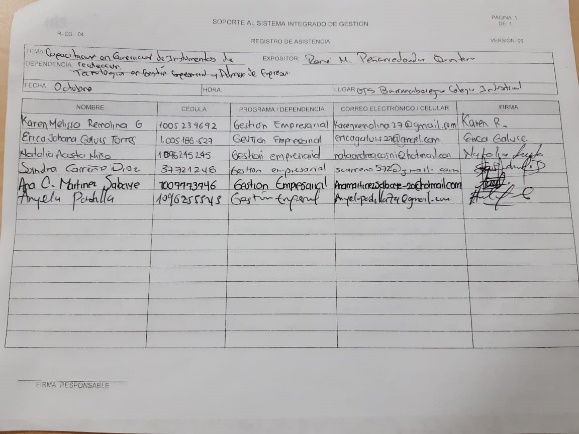 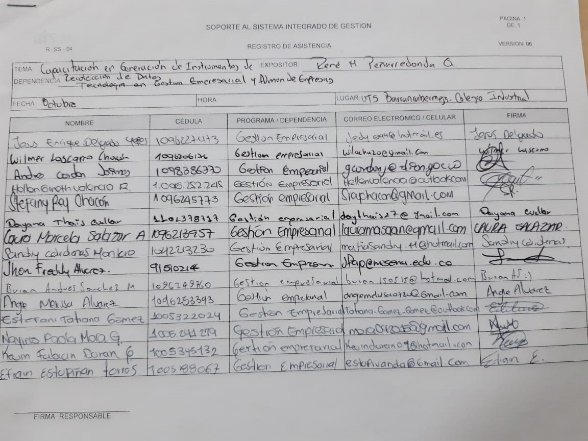 OBJETIVOSACTIVIDADAgostoAgostoAgostoAgostoSeptiembreSeptiembreSeptiembreSeptiembreOctubreOctubreOctubreOctubreNoviembreNoviembreNoviembreNoviembreOBJETIVOSACTIVIDAD1234123412341234OBJETIVO 1.Gestionar espacios de capacitación en el área Metodológica, herramientas de investigación y otras temáticas del semillero.Capacitaciones en II– 2019OBJETIVO 1.Gestionar espacios de capacitación en el área Metodológica, herramientas de investigación y otras temáticas del semillero.Capacitaciones en II– 2019OBJETIVO 2.Desarrollar Proyectos de investigación de semillero en el área de Innovación y Creación de productos y serviciosDesarrollo de proyectos de Innovación II – 2019OBJETIVO 3Fortalecer la cultura investigativa mediante la realización de proyectos de aula que vayan dirigidos a las líneas de investigación del Grupo y Semillero de InvestigaciónDesarrollo de Proyectos de AulaOBJETIVO 4Participar a eventos de semillero Local, Departamental o Nacional, InternacionalParticipación en evento de RedColsi Nacional e Internacional, Semilla expo y ExpoemprenderOBJETIVO 5Dirigir trabajos de grado para tecnología en Gestión Empresarial y Administración de EmpresasRealización de Proyectos de Grado RDC91 y RDC 95Indicador No. 1: % de Cumplimiento del Plan Anual del SIIndicador No. 1: % de Cumplimiento del Plan Anual del SIMeta:Actividades realizadasCantidadRelación de EvidenciasGestionar espacios de capacitación en el área Metodológica, herramientas de investigación y otras temáticas del semillero.Capacitación Tabulación y análisis utilizando el software SPSSDesarrollar Proyectos de investigación de semillero en el área de Innovación y Creación de productos y serviciosFortalecer la cultura investigativa mediante la realización de proyectos de aula que vayan dirigidos a las líneas de investigación del Grupo y Semillero de InvestigaciónParticipar a eventos de semillero Local, Departamental o Nacional, InternacionalDirigir trabajos de grado para tecnología en Gestión Empresarial y Administración de Empresas100%100%100%100%100%Listas de AsistenciaInformes de Avances de proyectosInformes de Proyectos de aula Registros fotográficosLink de Repositorio y acta de comitéIndicador No. 2: N° de Proyectos (Semillero, REDA, Aula, Integrador) vinculados a línea(s) de investigación de un Grupo de Investigación UTS % de Cumplimiento del Plan Anual del SIIndicador No. 2: N° de Proyectos (Semillero, REDA, Aula, Integrador) vinculados a línea(s) de investigación de un Grupo de Investigación UTS % de Cumplimiento del Plan Anual del SIMeta:Actividades realizadasCantidadRelación de Evidencias1. Realizar una campaña social recolectando ayudas humanitarias para ser entregadas a familias venezolanas radicadas en la ciudad de Barrancabermeja Santander2. Evaluación seguimiento y control a los planes de emergencia y evacuación de los colegios diego Hernández de gallegos e instituto técnico superior industrial de bcabja3. Realizar un estudio al sector ambiental de la empresa electrificadora de Santander ESSA sede Barrancabermeja, mediante una investigación a sus actividades y/o proyectos para conocer la manera como son ejecutados4. Capacitación en el desarrollo del talento humano, en una microempresa de servicios o de manufactura, ubicada en Barrancabermeja, Santander.5. Diseño   de un presupuesto de   gastos de administración, teniendo en cuenta los principios y elementos para su elaboración.6. Propuesta de Implementación de un sistema de Información de Marketing en una microempresa del municipio de Barrancabermeja para el Segundo Periodo del 20197. Implementación de una auditoría de servicio en una microempresa del municipio de Barrancabermeja para el Segundo Periodo del 20198. Mejora en los procesos administrativos en una microempresa del municipio de Barrancabermeja para el Segundo Periodo del   20198Informes Final - Juan Carlos Ramírez Silva.Informes Final - Juan Carlos Ramírez Silva.Informes Final - Juan Carlos Ramírez Silva.Informes Final – Adolfo E. Nieto PeñarandaInformes Final – Adolfo E. Nieto PeñarandaInformes Final – René M. PeñarredondaInformes Final – René M. PeñarredondaInformes Final – René M. PeñarredondaIndicador No. 3: N° de Trabajos de Grado / añoIndicador No. 3: N° de Trabajos de Grado / añoMeta:Actividades realizadasCantidadRelación de EvidenciasTRABAJOS DE INVESTIGACIÓN TERMINADOS CON REPOSITORIOCaracterización de las empresas dedicadas a la recreación y sano esparcimiento de la comuna 2 del municipio de Barrancabermeja.  Yessica Marcela Forero Navarro María Alejandra HernándezEstudio de caracterización del sector comercial del corregimiento la Fortuna del Municipio de Barrancabermeja.Anderson Chaparro MedinaEstudio de caracterización del sector comercial de la comuna 1 del distrito especial de BarrancabermejaBarbosa Pico Angie ShirleyCastillo Pallares YuleisaGutiérrez Mejia Lizet KatherineCaracterización de las empresas dedicadas a la recreación y sano esparcimiento de la comuna cinco (5) del Municipio de Barrancabermeja.Araujo Betancur Olga LuciaUribe Duarte ClaudiaBaldovino Lozano CarolinaEstudio sobre la deserción estudiantil del programa tecnología en operación y mantenimiento electromecánico de las unidades tecnológicas de Santander, regional Barrancabermeja.Crys Reina Gómez GarcíaDiego Carabali EstupiñánCaracterización de las empresas dedicadas a la recreación y el sano esparcimiento en la comuna 4 del municipio de Barrancabermeja.Ingris Yojanna Pérez MenesesJessica Andrea Taborda VelásquezDiana Catherine Robles SosaEstudio de caracterización del sector comercial de la comuna 2 del municipio de Barrancabermeja.Leidy Tatiana López CardonaAndrea Milena Martínez MontañaJessica Julieth Sánchez CamargoCaracterización de las empresas dedicadas a la recreación y sano esparcimiento de la comuna 7 de Barrancabermeja.Daniela Fernanda Erazo García Julieth Rueda Castro Estudio de caracterización del sector comercial de la comuna tres del municipio de Barrancabermeja.Anderson Fabian Ferreira SanabriaKaren Yized Tellez RondonYessica Andrea Rivera GonzálezEstudio de la deserción estudiantil en el programa tecnología en gestión empresarial de las unidades tecnológicas de Santander regional BarrancabermejaLuis Carlos Escorcia HernándezCaracterización de las empresas dedicadas a la recreación y sano esparcimiento de la comuna 3 del municipio de BarrancabermejaJadinson Araújo CalleLuis Carlos González CameloJorge Andrés Saldarriaga GómezEstudio sobre la deserción estudiantil del programa de administración de empresas de las unidades tecnológicas de Santander regional BarrancabermejaLuis Carlos Pallares AscanioEstudio de caracterización del sector comercial de la comuna 7 del municipio de BarrancabermejaNairys Milena Gordon SosaAnyis Yulieth Medina GaviriaEsmeralda Méndez Trujillo.Estudio de caracterización del sector comercial del corregimiento el centro del Municipio de BarrancabermejaNicolas Oliveros AlvarezPaola Andrea Olea PeñaVanessa Massiel Almeyda VargasCaracterización de las empresas legalmente constituidas que se dedican a la recreación y el sano esparcimiento en el corregimiento el llanito del municipio de BarrancabermejaNorisnel Paola MarínFrancilida DuarteDaylin Andrea Qurife QuintanillaCreación de cartilla de cultura empresarial para estudiantes de la institución educativa José Antonio galán del municipio de BarrancabermejaElaine Joaquina Centeno MoncadaSandra Milena Luna RuizCaracterización de las empresas dedicadas a la recreación y sano esparcimiento de la comuna uno (1) del Municipio de BarrancabermejaYesenia María BustamanteLuis Alberto Parada LozadaYanevis Pérez GalánCaracterización de los negocios informales de arriendo de habitaciones familiares de la comuna cuatro de la ciudad de Barrancabermeja del periodo 2018Mery Elles TrenJulieth Katherine Garizado RamírezSolanyi Paola Estrada MielEstudio sobre la deserción estudiantil del programa tecnología en contabilidad financiera de las unidades tecnológicas de Santander, regional BarrancabermejaYesenia Paola Barrera RomeroKatherine Julieth García SalazarCaracterización de los negocios informales de arriendo de habitaciones familiares de la comuna siete de la ciudad de Barrancabermeja en el período 2018.Angie Paola Guzmán OrtegaVigilancia tecnológica y competitiva del sector turismo y hotelero a nivel nacional e internacional aplicada en el municipio de BarrancabermejaLaura Daniela Robles OjedaBrayan Hesneyder Rodríguez SánchezDiego Hernán Hernández GonzálezTRABAJOS DE PRACTICA TERMINADOS CON REPOSITORIOMejoramiento Del Proceso De Entrega De Las Tarjetas Multiservicios A Los Afiliados De Cajasan Seccional BarrancabermejaZully Cristina Amaris RincónMejora en el proceso administrativo con un adecuado seguimiento a los documentos de la empresa Servillantas Pitstop ubicada en Barrancabermeja, departamento SantanderFrancy Julieth Duran OrozcoPlan de mejoramiento al proceso de contratación en la empresa Servimantenimientos Ltda. de BarrancabermejaGeraldin Vargas AcostaPlan de mejora para el fortalecimiento de la comunicación interna de Ecopetrol s.a, departamento de comunicaciones corporativas, ubicada en Barrancabermeja, SantanderHarold Yesid Rodríguez MenesesCreación de un instructivo para el uso de la aplicación Orfeo y aseguramiento de la información.Heidy Tatiana Mancilla CumplidoPlan de mejoramiento en el control de inventarios del club deportivo y social internacional ubicado en el Corregimiento El Centro Municipio de Barrancabermeja, Santander.Henelfy Yurfay Rincón ForeroAmpliación de cobertura del servicio de la compañía transportadora de valores Prosegur s.a. dirigido a clientes pymes de la ciudad de Barrancabermeja.Katerine Arango CanoMejora en el proceso de contratación y afiliación del personal de la empresa Braserv petróleo sucursal colombiana.Lilibeth Cortez CárdenasPropuesta de Instructivo para el Manejo y Control de la Correspondencia Enviada y Recibida dentro de la Contraloría Municipal de Barrancabermeja.Liseth Dayana Díaz CepedaImpacto social en la comuna n° 2, del punto plus vive digital ubicado en el colegio técnico superior de comercio, de Barrancabermeja, SantanderLucero Angélica Laguna VegaGestión de la documentación para los procedimientos administrativos de orden y compra realizados por el área de mantenimiento de la refinería de Ecopetrol s.a. Barrancabermeja - Santander de acuerdo con las normas ISO  9001 – 2015.Maria Alejandra Larios TorresRealizar estudio del clima organizacional en la empresa Parko Services, S.A. ubicada en el Corregimiento el Centro de Barrancabermeja, SantanderMayra Lucia Castellanos MacíasDiseño de una estrategia para el mejoramiento del control logístico del transporte en el área de servicios compartidos (csc) de Ecopetrol en BarrancabermejaSonia Katherine Amaya GutiérrezProponer un plan de mejora en el departamento de archivo del Club Deportivo y Social Internacional.Yesenia Ospina GarzónEstrategias de control y seguimiento de calidad de la empresa Freskaleche S.AYulis Maria Sandoval BarretoTRABAJOS DE INVESTIGACIÓN CON RDC 91 TERMINADOSEstudio para mejora del sector hotelero del municipio de BarrancabermejaKatherine Pérez JiménezJulieth Cristina Jaraba VegaCristhian Camilo García Cabarcas Caracterización de las empresas dedicadas a la recreación y sano esparcimiento de la comuna 6 del municipio de BarrancabermejaHelenita Asprilla VargasEstudio para la Mejora del Sector de Turismo del Municipio de BarrancabermejaYury Tatiana Higuita LoaizaEuripides Pretel MuñozJonh Freddy Uribe SalinasVigilancia tecnológica y competitiva del sector agroindustrial a nivel nacional e internacionalKared Zuleny Gelves GarcíaWendy Yuliza Rodríguez Amado Sandrin Julieth Santamaria CárdenasEstudio de Caracterización del Sector Comercial de la Comuna 5 del Municipio de BarrancabermejaAna Cecilia Martínez SabayéAnyela Carolina Padilla EspejoYulitza Sanmiguel De La OssaEstudio para mejora del sector hotelero del municipio de BarrancabermejaKatherine Pérez JiménezJulieth Cristina Jaraba VegaCristhian Camilo García CabarcasCaracterización de las empresas dedicadas a la recreación y sano esparcimiento del corregimiento el centro en el municipio de BarrancabermejaNatalia Andrea Norega BenavidesAndrés Felipe Rueda HoyosEstudio de caracterización del sector comercial de la comuna 4 de BarrancabermejaBrayan Ferney Ardila RiberaAlejandra Vergara AmayaEstudio de vigilancia tecnológica y competitiva del sector logístico nacional e internacionalMayerli Paola Cifuentes HernándezGreicia Alexandra Ortiz GalvisJessica Edith Navarro TorresEstudio para la mejora del sector agropecuario del municipio de BarrancabermejaAlides Viviana Cardona OviedoMaribel Colmenares Ocampo Wendy Marcela Jaime PérezMejoramiento de los procesos administrativos de la empresa divulgaciones & Asesorias - Eca SasMónica Flórez GarcíaEstudio para la Mejora del Sector educativo del Municipio de BarrancabermejaWalter Daniel Celis OlaveStefany Julieth Duarte VelásquezJohanna Patricia Villabona SantosEstudio de Caracterización del Sector agroindustrial del municipio de San Vicente de ChucuriJennifer Esmeralda Duran Diaz211512http://repositorio.uts.edu.co:8080/xmlui/handle/123456789/9175http://repositorio.uts.edu.co:8080/xmlui/handle/123456789/8949http://repositorio.uts.edu.co:8080/xmlui/handle/123456789/8944http://repositorio.uts.edu.co:8080/xmlui/handle/123456789/8994http://repositorio.uts.edu.co:8080/xmlui/handle/123456789/9174http://repositorio.uts.edu.co:8080/xmlui/handle/123456789/9143http://repositorio.uts.edu.co:8080/xmlui/handle/123456789/8817http://repositorio.uts.edu.co:8080/xmlui/handle/123456789/8948http://repositorio.uts.edu.co:8080/xmlui/handle/123456789/8942http://repositorio.uts.edu.co:8080/xmlui/handle/123456789/9156http://repositorio.uts.edu.co:8080/xmlui/handle/123456789/9017http://repositorio.uts.edu.co:8080/xmlui/handle/123456789/8694http://repositorio.uts.edu.co:8080/xmlui/handle/123456789/8947http://repositorio.uts.edu.co:8080/xmlui/handle/123456789/8946http://repositorio.uts.edu.co:8080/xmlui/handle/123456789/9144http://repositorio.uts.edu.co:8080/xmlui/handle/123456789/8797http://repositorio.uts.edu.co:8080/xmlui/handle/123456789/8997http://repositorio.uts.edu.co:8080/xmlui/handle/123456789/9155http://repositorio.uts.edu.co:8080/xmlui/handle/123456789/8950http://repositorio.uts.edu.co:8080/xmlui/handle/123456789/8947http://repositorio.uts.edu.co:8080/xmlui/handle/123456789/9174http://repositorio.uts.edu.co:8080/xmlui/handle/123456789/8380http://repositorio.uts.edu.co:8080/xmlui/handle/123456789/9139http://repositorio.uts.edu.co:8080/xmlui/handle/123456789/9176http://repositorio.uts.edu.co:8080/xmlui/handle/123456789/8806http://repositorio.uts.edu.co:8080/xmlui/handle/123456789/8691http://repositorio.uts.edu.co:8080/xmlui/handle/123456789/9219http://repositorio.uts.edu.co:8080/xmlui/handle/123456789/8449http://repositorio.uts.edu.co:8080/xmlui/handle/123456789/9018http://repositorio.uts.edu.co:8080/xmlui/handle/123456789/8472http://repositorio.uts.edu.co:8080/xmlui/handle/123456789/8478http://repositorio.uts.edu.co:8080/xmlui/handle/123456789/8379http://repositorio.uts.edu.co:8080/xmlui/handle/123456789/9177http://repositorio.uts.edu.co:8080/xmlui/handle/123456789/9181http://repositorio.uts.edu.co:8080/xmlui/handle/123456789/9253http://repositorio.uts.edu.co:8080/xmlui/handle/123456789/8491RDC 91 TERMINADORDC 95 EN PROCESORDC 91 TERMINADORDC 95 EN PROCESORDC 91 TERMINADORDC 95 EN PROCESORDC 91 TERMINADORDC 95 EN PROCESORDC 91 TERMINADORDC 95 EN PROCESORDC 91 TERMINADORDC 95 EN PROCESORDC 91 TERMINADORDC 95 EN PROCESORDC 91 TERMINADORDC 95 EN PROCESORDC 91 TERMINADORDC 95 EN PROCESORDC 91 TERMINADORDC 95 EN PROCESORDC 91 TERMINADORDC 95 EN PROCESORDC 91 TERMINADORDC 95 EN PROCESORDC 91 TERMINADORDC 95 EN PROCESOIndicador No. 4: N° de Eventos en los que participa el S.I /añoIndicador No. 4: N° de Eventos en los que participa el S.I /añoMeta:Actividades realizadasCantidadRelación de EvidenciasParticipación a encuentro de Semilleros Internacional en Asunción Paraguay. Se gana Premio a Participar a Evento Internacional en Brasil – Fotos de Participación.Participación en la Redcolsi Nacional en Valledupar con 4 proyectos de ideas de innovación y como Evaluador de proyectos– Fotos de participación. Participación a Semilla Expo en UTS Bucaramanga con 5 proyectos de ideas de innovación y como Evaluador de proyectosSe grana Premio a Primer y segundo lugar en la Categoría de Innovación Tecnológica. - Fotos de ParticipaciónParticipación en Expoemprender en el centro comercial San Silvestre Barrancabermeja con 20 proyectos de ideas de innovación 14520Registros FotográficosIndicador No. 5: Promedio de estudiantes / capacitación - añoIndicador No. 5: Promedio de estudiantes / capacitación - añoMeta:Actividades realizadasCantidadRelación de EvidenciasCapacitación en Generación de Instrumentos de recolección de DatosCapacitación Tabulación y análisis utilizando el software SPSS1919Actas y Listas de asistenciaIndicador No. 6: Permanencia de Estudiantes en el semillero (en meses)Indicador No. 6: Permanencia de Estudiantes en el semillero (en meses)Meta:Actividades realizadasCantidadRelación de EvidenciasPrimer Mes –     AgostoSegundo Mes – SeptiembreTercer Mes -    octubreCuarto Mes -     noviembre      19191919Listas de AsistenciaIndicador No. 7: N° de Proyectos vinculados en Eventos RedColSi (Departamental, Nacional e Internacional)Indicador No. 7: N° de Proyectos vinculados en Eventos RedColSi (Departamental, Nacional e Internacional)Meta:Actividades realizadasCantidadRelación de EvidenciasREDCOLSI NACIONALPlan de negocios para la fabricación y comercialización de zapatillas con tacón intercambiable para las damas en general, en el municipio de Barrancabermeja, SantanderSmart Pen EnergyDispensador inteligente e interactivo para alimentar mascotasBastón tecnológico ultra slim para invidentes, basado en un control inteligente en redes neuronalesREDCOLSI INTERNACIONALEscritorio multifuncional Cubico41Fotos y Fichas de Inscripción de ProyectosFotos y Fichas de Inscripción de Proyectos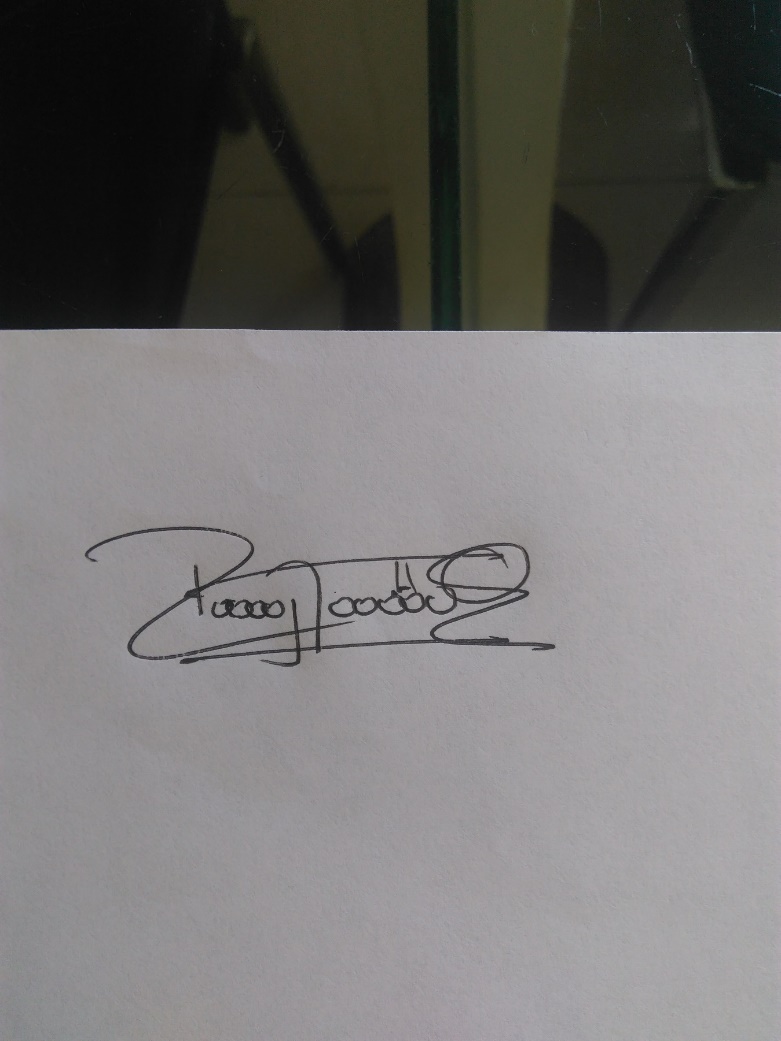 FIRMA RESPONSABLE (S)FIRMA RESPONSABLE (S)Nombre René Mauricio Peñarredonda QuinteroLíder de Semillero  DRUCKER